К сожалению, сегодня очки чаще являются аксессуаром школьников, а порой и дошколят, нежели взрослых людей. Статистика гласит, что проблемы со зрением наблюдаются у каждого 20-го ребенка дошкольного возраста! Примечательно, что ежегодно число детей, страдающих от нарушения зрения, только растет!Чтобы и Ваш ребенок не вошел в число детишек, вынужденных постоянно наблюдаться у окулиста, следует как можно раньше обратить внимание на состояние его глаз и узнать, в чем заключается профилактика нарушения зрения в детском возрасте.Первый визит маленького человечка в кабинет офтальмолога должен состояться в возрасте 3-х месяцев. Консультация новорожденных позволяет выявить врожденные проблемы со зрением. Кроме того, особо опытные специалисты без проблем диагностируют вероятность развития у ребенка дальнозоркости или близорукости в дальнейшем. 
Фото: Диагностика близорукости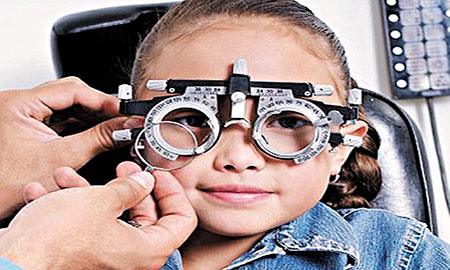 Следующий момент, когда стоит отвести ребенка к офтальмологу, наступает в возрасте 3-4 лет.В это время еще не поздно начать лечение, если у малыша будет выявлено какое-либо заболевание глаз. К слову, такие вот визиты к специалисту — лучшая профилактика нарушения зрения!
Если же и в трехлетнем возрасте специалист не выявит явных проблем, значит последующие визиты должны проходить согласно установленного медицинского графика — каждый год. 
Фото: Посещение офтальмолога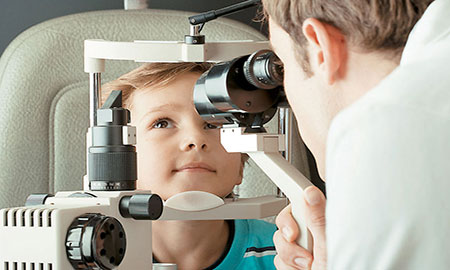 Ни для кого не секрет, что благодаря глазам все мы воспринимаем окружающую среду, можем полноценно функционировать и открывать для себя новые горизонты. В отношении детей этот момент особенно важен. Только представьте, как важно для ребенка чтение, письмо, рисование. Даже просмотр любимых мультфильмов становится своеобразным ритуалом, помогающим познавать мир.Если же профилактика нарушения зрения у малыша будет отвергнута родителями, вполне вероятно, что в скором времени ему придется отказаться от любимых занятий.Какие бывают проблемы со зрением у детей?Ниже приведены проблемы со зрением, которые могут наблюдать родители:— косоглазие (глаза не фокусируются на предмете и постоянно "смотрят" в разные стороны); 
Фото: Косоглазие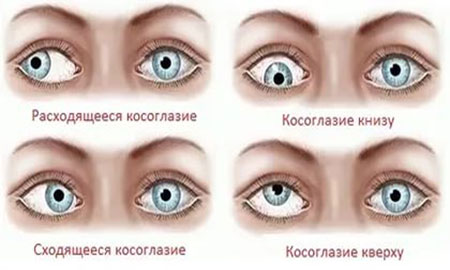 — дальтонизм (присутствуют сложности с определением некоторых цветов);— амблиопия (слишком ослабленное зрение); 
Фото: Амблиопия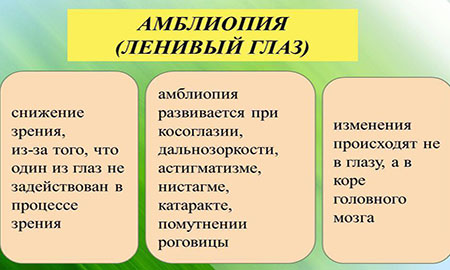 — гиперметропия (дальнозоркость, при которой "расплываются" предметы, находящиеся поблизости);— миопия (близорукость, при которой четкости лишены удаленные предметы); 
Фото: Близорукость и дальнозоркость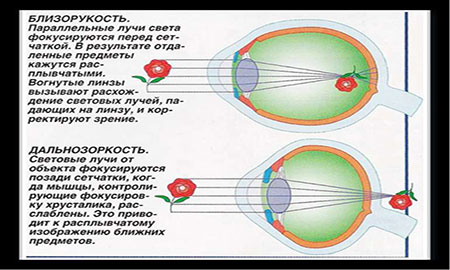 — астигматизм (вертикальные линии в случае астигматизма видны лучше горизонтальных);— конъюнктивит (воспаление глаз).Профилактика нарушения остроты зрения у детей очень важна, ведь только так можно уберечь чадо от очков или контактных линз.И все же, если по каким-либо причинам врач прописывает малышу очки, следует прислушаться к его рекомендациям. Использование очков во многих случаях позволяет восстановить зрение, иногда полностью. Однако стоит учесть, что на такое чудо способны лишь правильно подобранные очки. 
Фото: Что написано в рецепте на очки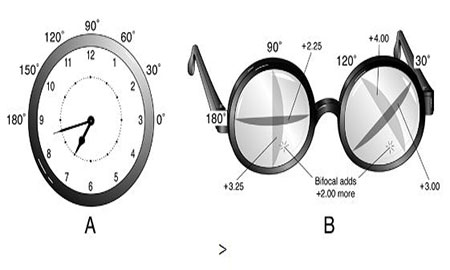 Причины возникновения проблем со зрениемНаверняка многим родителям интересна не только профилактика по предупреждению нарушения зрения у детей, а и причины, по которым эти нарушения могут возникнуть.В первую очередь следует "винить" наследственность. В том случае, когда у кого-то из родителей, а тем более у обоих, наблюдаются проблемы со зрением, их малыш вполне может оказаться в группе риска. К слову, профилактика нарушения остроты зрения у детей в таком случае должна проходить как можно чаще, как и визиты к специалисту. 
Фото: Диаграмма. Влияние наследственности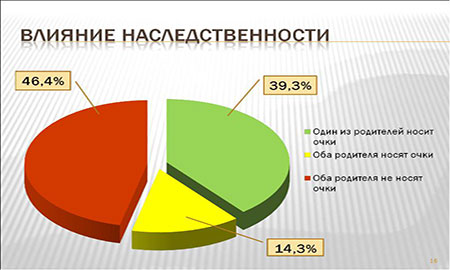 Еще одна причина нарушения зрения в детском возрасте — повышенная нагрузка. Случается, что ребенок никак не может привыкнуть к требованиям, которые ему предъявляются в дошкольном учреждении или в школе. Долгое сидение за компьютером в поисках реферата, постоянное чтение литературы, желание успеть как можно больше — все это определенно может дать свои плоды в виде глазных заболеваний.
И еще одна довольно распространенная причина — частые воспалительные или инфекционные заболевания глаз. 
Фото: Причины нарушения зрения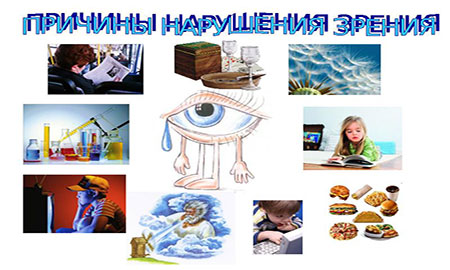 Профилактика нарушения качества зрения у детейДаже в том случае, когда родители уверены в отсутствии у ребенка глазных недугов, они должны помнить — профилактика нарушения качества зрения превыше всего! Давайте рассмотрим несколько простых, но весьма эффективных рекомендаций по этому поводу:1. Рацион ребенка любого возраста должен включать как можно большее количество витамин. Если нет желания покупать готовые витаминные комплексы в аптеке, можно кормить ребенка черникой или морковью. 
Фото: Витамины для зрения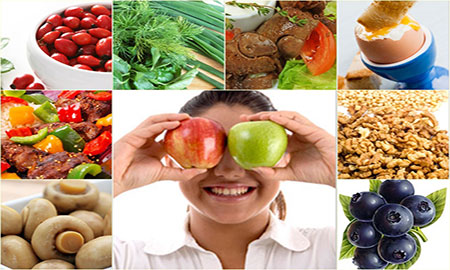 2. Освещение рабочего места ребенка должно быть качественным.3. Нагрузка на глаза должна быть дозированная. Не стоит позволять малышу сидеть над книгой несколько часов подряд, как и выполнять все домашние задания за раз. Глаза должны отдыхать!4. Ограниченный просмотр телевизора и развлечений за компьютером.5. Необходимо беречь детские глаза от прямых солнечных лучей. Если ребенок не достиг того возраста, когда можно купить для него солнцезащитные очки, обязательно надевайте на его голову панамку с широкими краями. 
Фото: Солнцезащитные очки для детей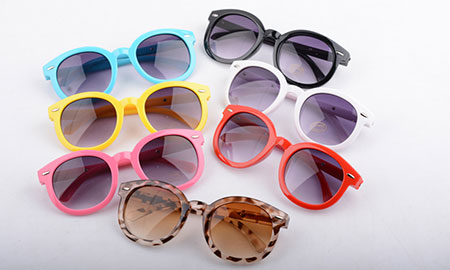 6. Важно следить за гигиеной глаз ребенка.7. Следует выучить вместе с малышом специальную глазную гимнастику — это и есть наиболее эффективная профилактика нарушения качества зрения в детском возрасте. Если же ребенок наотрез отказывается выполнять упражнения, предложите ему просто поводить глазками "вверх-вниз" на протяжении 1 минуты.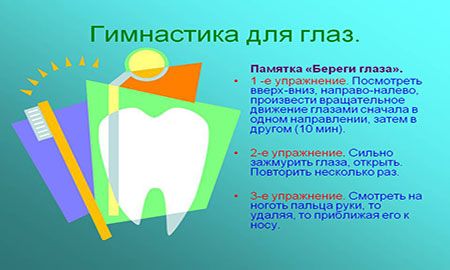 Вот и все. Наверняка каждый родитель согласиться, что следование вышеуказанным рекомендациям — дело простое. Но главное, что лишь в случае постоянного наблюдения за ребенком и участия в его жизни родители смогут уберечь глазки своего чада!Профилактика нарушения зренияПознание окружающего мира — важное для детей занятие. Однако порой познавательный процесс может быть омрачен возникшими проблемами со зрением. Как не допустить подобной ситуации? Расскажем!СОДЕРЖАНИЕ:Какие бывают проблемы со зрением у детей?Причины возникновения проблем со зрениемПрофилактика нарушения качества зрения у детейВидео. Профилактика нарушения зрения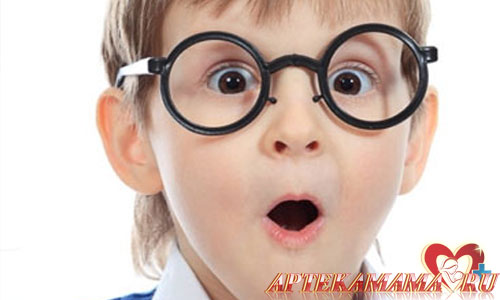 